Poetry WritingFor this assignment, you must complete two of the following items:Metaphor poem (must be at least 5 lines)Must compare two itemsExamples: ‘Fog’ ‘Ice and Fire’Rhyming or ballad poem (must be at least 6 lines with whatever rhyme scheme you want)Could have an a-b-a-b rhyme scheme or maybe an a-a-b-bExamples: ‘Frankie and Johnnie’Free verse poem (must be at least 6 lines)Prompts: Write a poem in disguise of a postcard message. Continue by writing a reply postcard messagePrompts: Write a poem using, "how to...". For example, "how to write a poem", "how to break my heart"," how to distinguish a flower from a frog"Example: ‘To This DayWrite a poem with a friend (you choose the format, you write 3 lines, your partner writes 3 lines)Prompts: Write a series of questions and answers to compose a poem (one person might write the questions, and one the answers)Prompts: List ten items that you would buy at an auction, or tag sale. Write a poem including those items. You may choose to title your poem, "Things Found At An Auction"Prompts: Write a poem using the following start: "What good is a day..."Blackout poem using a story or article of your choiceNOTE: You must pick the article or section of a novel yourself this timeTwo Haikus or one Limerick PoemHaiku:3 linesLine 1 has 5 syllables… line 2 has 7 syllables… line 3 has 5 syllablesLimerick: Usually a silly poem consisting of 5 lines Lines 1-2-5 all have seven to 10 syllables and rhyme with each otherLines 3-4 only have 5 to 7 syllables and rhyme with each other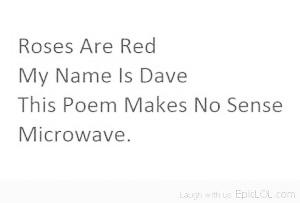 